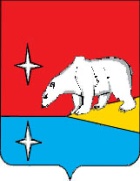 СОВЕТ  ДЕПУТАТОВГОРОДСКОГО ОКРУГА ЭГВЕКИНОТР Е Ш Е Н И ЕО внесении изменения в решение Совета депутатов городского округа Эгвекинот от 27 мая 2016 года № 258В соответствии с частью 2 статьи 53 Федерального закона от 6 октября 2003 года       № 131-ФЗ «Об общих принципах организации местного самоуправления в Российской Федерации», руководствуясь Положением о денежном содержании муниципальных служащих, размере и условиях ежемесячных и иных дополнительных выплат муниципальным служащим органов местного самоуправления и муниципальных органов городского округа Эгвекинот, утвержденным решением Совета депутатов Иультинского муниципального района от 18 декабря 2015 года № 176, Совет депутатов городского округа ЭгвекинотРЕШИЛ:Внести в решение Совета депутатов городского округа Эгвекинот от 27 мая        2016 года № 258 «О председателе Контрольно-счетной палаты городского округа Эгвекинот» следующее изменение: 1.1. Подпункт 1 пункта 2 изложить в следующей редакции:«1) должностной оклад в размере десяти тысяч четырехсот восьмидесяти девяти рублей (68 процентов от размера должностного оклада Главы городского округа Эгвекинот);».Настоящее решение разместить  на официальном сайте Администрации городского  округа Эгвекинот в информационно-телекоммуникационной сети «Интернет».Настоящее решение вступает в силу с 1 января 2019 года.Контроль за исполнением настоящего решения возложить на Председателя Совета депутатов городского округа Эгвекинот Шаповалову Н.С.от 25 декабря 2018 г.№ 16      п. ЭгвекинотГлавагородского округа Эгвекинот       Председатель Совета депутатов                 городского округа Эгвекинот                   Р.В. Коркишко                                           Н.С.Шаповалова